Unit 4: Language 10/30/14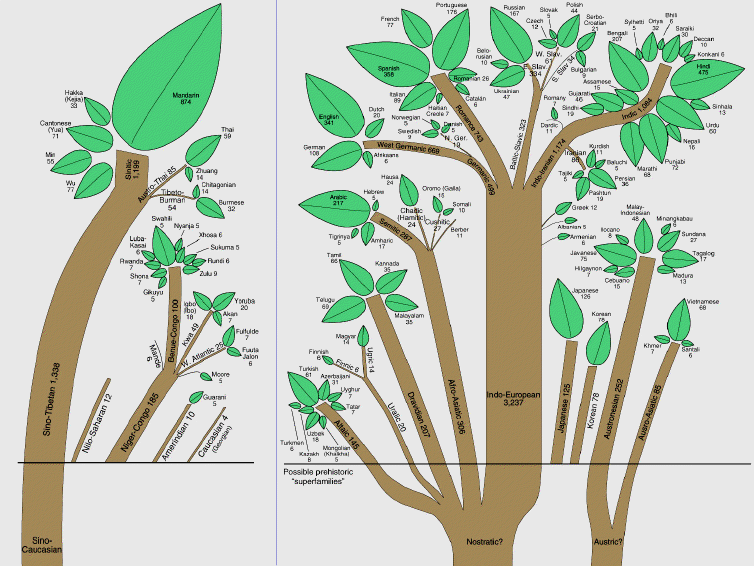 I. Reviewa. Language TreeLanguage ________________           ↓Language ________________           ↓Language ________________            ↓Language b. Example- English:II. Mapping Language a. World Language Families Choropleth MapDirections: Using your homework notes, create a choropleth world map of the distribution of major language families. Make sure to include a color coded key. 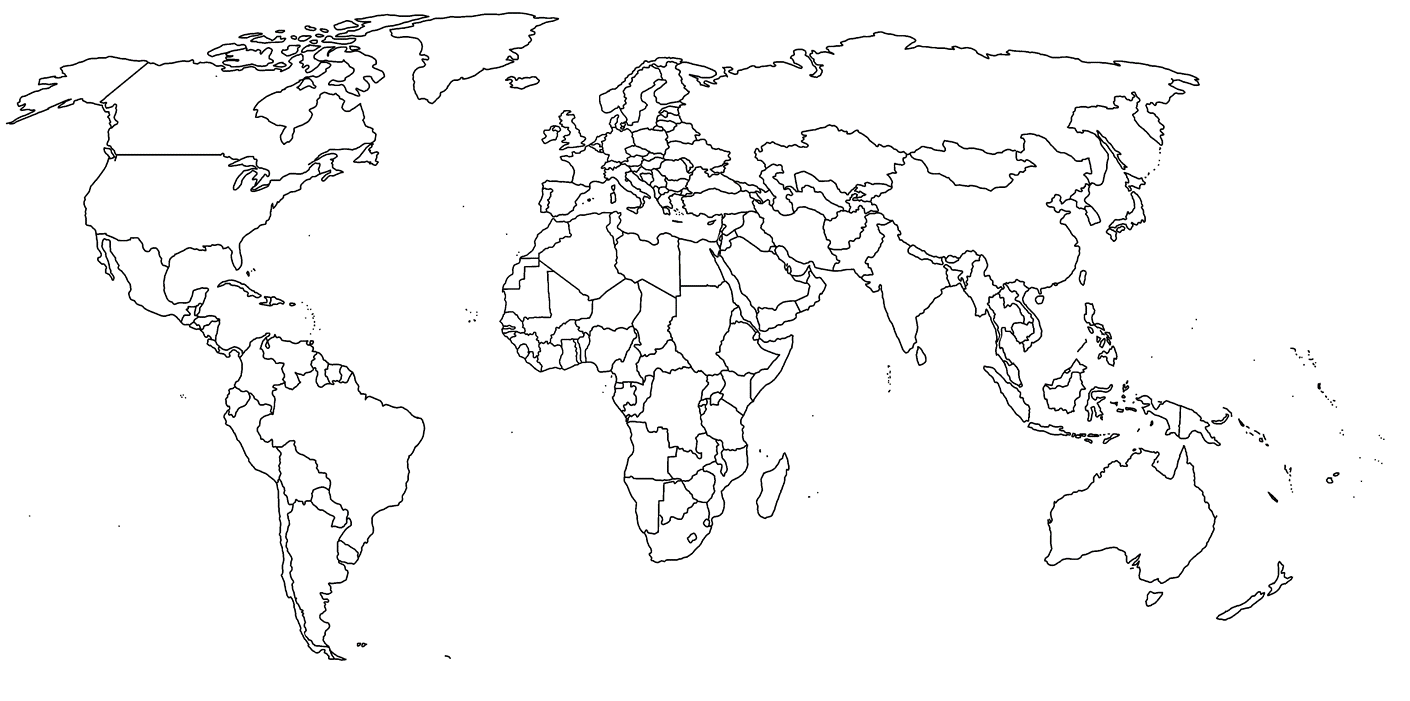 b. Mapping Indo European Branches in Europe  Directions: Using the map on pg. 174, make a choropleth map of the Indo European language branches in Europe.  Include a color coded key. Only include the Germanic, Romance, and Slavic language branches. 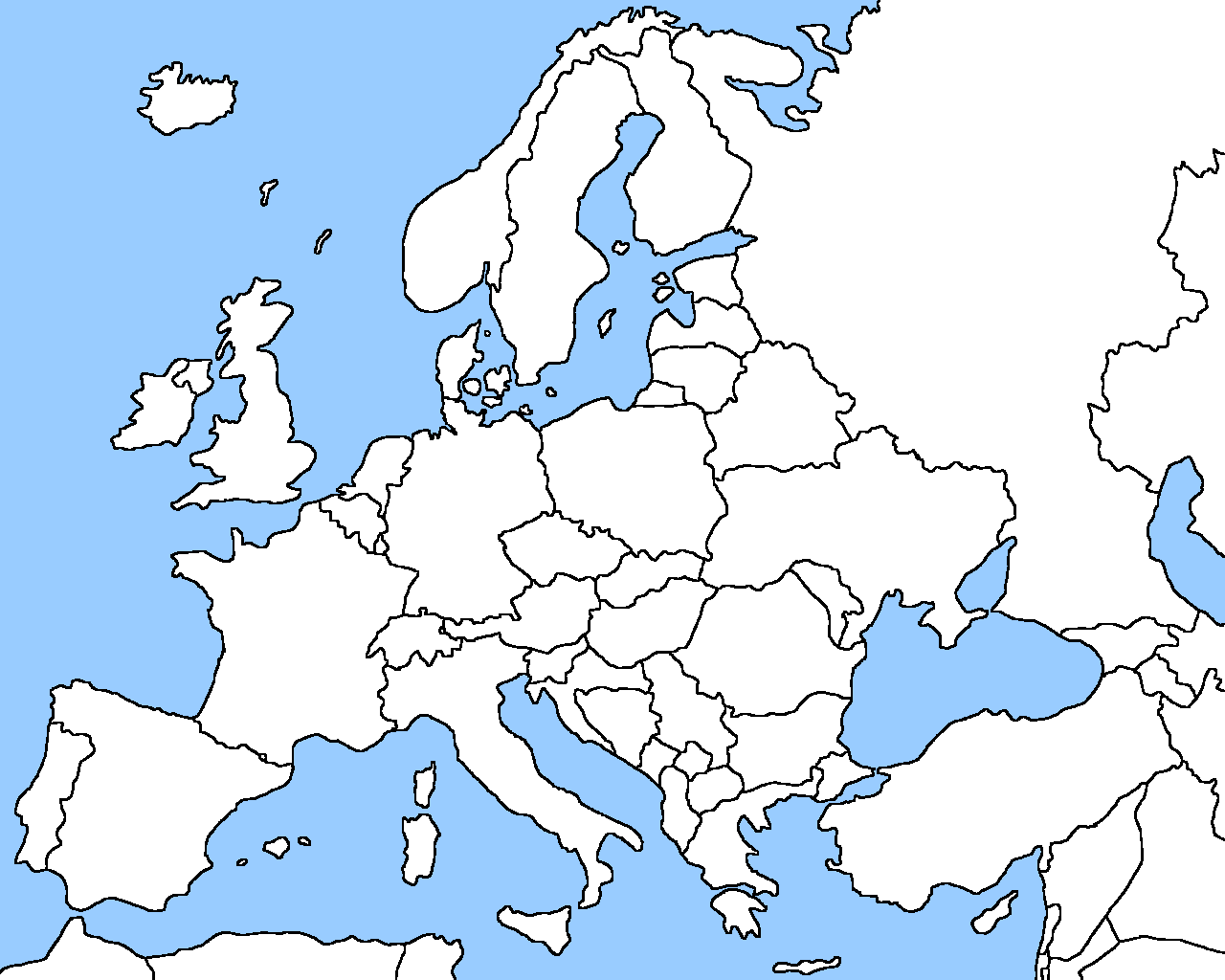 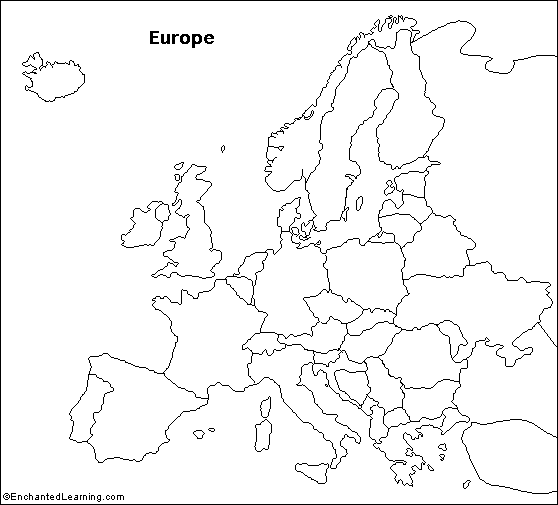 C. Mapping English’s origins and diffusion Document Based QuestionsDirections: Use the 10 documents in the folder to answer the following questions:1. According to document 1, how many continents have English speaking countries? _____2. Using documents 2,3,4, & 5, describe the presence of English on the internet. _______________________________________________________________________________________________________________________________________________________________________________________________________________________________________________________